Администрация Кушвинского городского округаУправление образования  Кушвинского городского округа(УО КГО)П Р И К А З03.09.2020											№ 319О проведении на территории Кушвинского городского округа всероссийских проверочных работ для обучающихся 5-9 классов в осенний период 2020 годаВ соответствии с приказом Федеральной службы по надзору в сфере образования и науки от 05.08.2020 № 821 «О внесении изменений в приказ Федеральной службы по надзору в сфере образования и науки от 27 декабря 2019 г. № 1746 «О проведении Федеральной службы по надзору в сфере образования и науки мониторинга качества подготовки обучающихся общеобразовательных организаций в форме всероссийских работ в 2020 году», приказом Министерства образования и молодежной политики Свердловской области от 18.08.2020 №649-д «О внесении изменений в приказ Министерства образования и молодежной политики Свердловской области от 10.03.2020 №289-д «О проведении Всероссийских проверочных работ на территории Свердловской области в 2020 году», приказом Управления образования Кушвинского городского округа от 25.02.2020 № 92 «О проведении Всероссийских проверочных работ в 2020 году на территории Кушвинского городского округа» (с изменениями от 13.03.2020, приказ № 111, от 12.05.2020, приказ № 177, от 26.08.2020, приказ № 310)ПРИКАЗЫВАЮ:Провести входной мониторинг качества образования в форме всероссийских проверочных работ (далее – ВПР) для обучающихся 5-9 классов общеобразовательных организаций Кушвинского городского округа в период с 14 сентября по 12 октября 2020 года.Утвердить график проведения ВПР для обучающихся 5-9 классов общеобразовательных организаций Кушвинского городского округа в осенний период 2020 года (прилагается).Провести ВПР в соответствии с регламентом проведения всероссийских проверочных работ в Кушвинском городском округе.Руководителям общеобразовательных организаций:- обеспечить информирование обучающихся и родителей о регламенте и целях проведения, результатах ВПР;- обеспечить готовность образовательной организации к проведению ВПР;- обеспечить проведение ВПР в соответствии с утвержденным регламентом и методическими рекомендациями Рособрнадзора;- обеспечить информационную безопасность при получении, хранении и обработке материалов ВПР;- обеспечить проведение управленческого, методического и педагогического анализа  результатов ВПР, планирование и реализацию мероприятий на основе полученной информации о качестве образования в срок до 15 октября.Информационно-методическому отделу МАУ ДО Дом детского творчества (Буздес Е.А.):- обеспечить организационно-технологическое сопровождение подготовки и проведения ВПР;- обеспечить еженедельное представление в Управление образования статистической информации об участи в ВПР;- в срок до 25 октября 2020 года направить в Управление образования сводную статистическую и аналитическую информацию по итогам ВПР.Отделу развития содержания образования (Зараменских С.А.) обеспечить общий контроль и координацию деятельности учреждений в период проведения ВПР.Контроль за исполнением приказа возложить на начальника отдела развития содержания образования Управления образования Кушвинского городского округа Зараменских С.А. И.о. начальника Управления образования			        Е.В. ПетроченкоЗараменских С.А., Куклина М.С.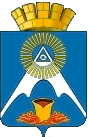 